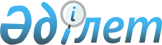 О бюджете поселка Октябрьский города Лисаковска на 2018-2020 годыРешение маслихата города Лисаковска Костанайской области от 22 декабря 2017 года № 195. Зарегистрировано Департаментом юстиции Костанайской области 9 января 2018 года № 7470.
      В соответствии с подпунктом 1) пункта 1 статьи 6 Закона Республики Казахстан от 23 января 2001 года "О местном государственном управлении и самоуправлении в Республике Казахстан", пунктом 4 статьи 2, статьей 75 Бюджетного Кодекса Республики Казахстан от 4 декабря 2008 года Лисаковский городской маслихат РЕШИЛ:
      1. Утвердить бюджет поселка Октябрьский города Лисаковска на 2018-2020 годы согласно приложениям 1, 2 и 3 соответственно, в том числе на 2018 год в следующих объемах:
      1) доходы – 52572,7 тысячи тенге, в том числе по:
      налоговым поступлениям – 18382,0 тысячи тенге;
      неналоговым поступлениям – 112,0 тысяч тенге;
      поступлениям трансфертов – 34078,7 тысяч тенге;
      2) затраты – 52572,7 тысячи тенге;
      3) сальдо по операциям с финансовыми активами – 0,0 тенге;
      4) дефицит (профицит) бюджета – 0,0 тенге;
      5) финансирование дефицита (использование профицита) бюджета – 0,0 тенге.
      Сноска. Пункт 1 – в редакции решения маслихата города Лисаковска Костанайской области от 04.12.2018 № 290 (вводится в действие с 01.01.2018).


      2. Учесть, что объем бюджетных субвенций, передаваемых из районного (города областного значения) бюджета бюджету поселка Октябрьский составляет 10300,0 тысяч тенге.
      2-1. Учесть, что в бюджете поселка Октябрьский города Лисаковска на 2018 год предусмотрены целевые текущие трансферты из областного бюджета, в том числе:
      на благоустройство парка в поселке Октябрьский в сумме 23000,0 тысячи тенге.
      Сноска. Решение дополенено пунктом 2-1 в соответствии с решением маслихата города Лисаковска Костанайской области от 26.04.2018 № 240 (вводится в действие с 01.01.2018).


      2-2. Учесть, что в бюджете поселка Октябрьский города Лисаковска на 2018 год предусмотрены целевые текущие трансферты из районного (города областного значения) бюджета, в том числе:
      на изготовление дорожных знаков в поселке Октябрьский в сумме 771,7 тысяча тенге;
      на изготовление табличек с расписанием автобусных маршрутов 7,0 тысяч тенге.
      Сноска. Решение дополенено пунктом 2-2 в соответствии с решением маслихата города Лисаковска Костанайской области от 10.07.2018 № 259 (вводится в действие с 01.01.2018); в редакции решения маслихата города Лисаковска Костанайской области от 04.12.2018 № 290 (вводится в действие с 01.01.2018).


      3. Учесть, что на 2018 год объем бюджетных изъятий из бюджета поселка Октябрьский в районный (города областного значения) бюджет установлен в сумме 0,0 тенге.
      4. Настоящее решение вводится в действие с 1 января 2018 года.
      СОГЛАСОВАНО
      Руководитель государственного
      учреждения "Отдел экономики
      и бюджетного планирования
      акимата города Лисаковска"
      ____________ Ш. Бекмухамедова
      Аким поселка Октябрьский
      _________________ Б. Камелов Бюджет поселка Октябрьский города Лисаковска на 2018 год
      Сноска. Приложение 1 – в редакции решения маслихата города Лисаковска Костанайской области от 04.12.2018 № 290 (вводится в действие с 01.01.2018). Бюджет поселка Октябрьский города Лисаковска на 2019 год Бюджет поселка Октябрьский города Лисаковска на 2020 год
					© 2012. РГП на ПХВ «Институт законодательства и правовой информации Республики Казахстан» Министерства юстиции Республики Казахстан
				
      Председатель Х сессии

А. Демисенов

      Исполняющий обязанности
секретаря городского маслихата

И. Неявко
Приложение 1
к решению маслихата
от 22 декабря 2017 года № 195
Категория
Категория
Категория
Категория
Сумма, тысяч тенге
Класс 
Класс 
Класс 
Сумма, тысяч тенге
Подкласс
Подкласс
Сумма, тысяч тенге
Наименование
Сумма, тысяч тенге
I. Доходы
52572,7
1
Налоговые поступления
18382,0
1
01
Подоходный налог
3880,0
1
01
2
Индивидуальный подоходный налог
3880,0
1
04
Hалоги на собственность
14502,0
1
04
1
Hалоги на имущество
573,0
1
04
3
Земельный налог
924,0
1
04
4
Hалог на транспортные средства
13005,0
2
Неналоговые поступления
112,0
2
01
Доходы от государственной собственности
112,0
2
01
5
Доходы от аренды имущества, находящегося в государственной собственности
112,0
4
Поступления трансфертов
34078,7
4
02
Трансферты из вышестоящих органов государственного управления
34078,7
4
02
3
Трансферты из районного (города областного значения) бюджета
34078,7
Функциональная группа
Функциональная группа
Функциональная группа
Функциональная группа
Функциональная группа
Сумма, тысяч тенге
Функциональная подгруппа
Функциональная подгруппа
Функциональная подгруппа
Функциональная подгруппа
Сумма, тысяч тенге
Администратор бюджетных программ
Администратор бюджетных программ
Администратор бюджетных программ
Сумма, тысяч тенге
Программа
Программа
Сумма, тысяч тенге
Наименование
Сумма, тысяч тенге
II. Затраты
52572,7
 01
Государственные услуги общего характера
16804,0
1
Представительные, исполнительные и другие органы, выполняющие общие функции государственного управления
16804,0
124
Аппарат акима города районного значения, села, поселка, сельского округа
16804,0
001
Услуги по обеспечению деятельности акима города районного значения, села, поселка, сельского округа
16804,0
 07
Жилищно-коммунальное хозяйство
30294,4
3
Благоустройство населенных пунктов
30294,4
124
Аппарат акима города районного значения, села, поселка, сельского округа
30294,4
008
Освещение улиц в населенных пунктах
4724,3
009
Обеспечение санитарии населенных пунктов
1733,1
011
Благоустройство и озеленение населенных пунктов
23837,0
12 
Транспорт и коммуникации
5474,3
1
Автомобильный транспорт
5474,3
124
Аппарат акима города районного значения, села, поселка, сельского округа
5474,3
013
Обеспечение функционирования автомобильных дорог в городах районного значения, селах, поселках, сельских округах
5474,3
V. Дефицит (профицит) бюджета
0,0
VI. Финансирование дефицита (использование профицита) бюджета
0,0Приложение 2
к решению маслихата
от 22 декабря 2017 года № 195
Категория
Категория
Категория
Категория
Сумма,
тысяч тенге
Класс
Класс
Класс
Сумма,
тысяч тенге
Подкласс
Подкласс
Сумма,
тысяч тенге
Наименование
Сумма,
тысяч тенге
I. Доходы
91507,0
1
Налоговые поступления
18940,0
1
01
Подоходный налог
3127,0
1
01
2
Индивидуальный подоходный налог
3127,0
1
04
Hалоги на собственность
15813,0
1
04
1
Hалоги на имущество
573,0
1
04
3
Земельный налог
887,0
1
04
4
Hалог на транспортные средства
14353,0
4
Поступления трансфертов
72567,0
4
02
Трансферты из вышестоящих органов государственного управления
72567,0
4
02
3
Трансферты из районного (города областного значения) бюджета
72567,0
Функциональная группа
Функциональная группа
Функциональная группа
Функциональная группа
Функциональная группа
Сумма,
тысяч тенге
Функциональная подгруппа
Функциональная подгруппа
Функциональная подгруппа
Функциональная подгруппа
Сумма,
тысяч тенге
Администратор бюджетных программ
Администратор бюджетных программ
Администратор бюджетных программ
Сумма,
тысяч тенге
Программа
Программа
Сумма,
тысяч тенге
Наименование
Сумма,
тысяч тенге
II. Затраты
91507,0
 01
Государственные услуги общего характера
16511,0
1
Представительные, исполнительные и другие органы, выполняющие общие функции государственного управления
16511,0
124
Аппарат акима города районного значения, села, поселка, сельского округа
16511,0
001
Услуги по обеспечению деятельности акима города районного значения, села, поселка, сельского округа
16511,0
04
Образование
49663,0
1
Дошкольное воспитание и обучение
49663,0
124
Аппарат акима города районного значения, села, поселка, сельского округа
49663,0
004
Дошкольное воспитание и обучение и организация медицинского обслуживания в организациях дошкольного воспитания и обучения
49663,0
 07
Жилищно-коммунальное хозяйство
7907,0
3
Благоустройство населенных пунктов
7907,0
124
Аппарат акима города районного значения, села, поселка, сельского округа
7907,0
008
Освещение улиц в населенных пунктах
5179,0
009
Обеспечение санитарии населенных пунктов
2101,0
011
Благоустройство и озеленение населенных пунктов
627,0
08
Культура, спорт, туризм и информационное пространство
12312,0
1
Деятельность в области культуры
12312,0
124
Аппарат акима города районного значения, села, поселка, сельского округа
12312,0
006
Поддержка культурно-досуговой работы на местном уровне
12312,0
12 
Транспорт и коммуникации
5114,0
1
Автомобильный транспорт
5114,0
124
Аппарат акима города районного значения, села, поселка, сельского округа
5114,0
013
Обеспечение функционирования автомобильных дорог в городах районного значения, селах, поселках, сельских округах
5114,0
V. Дефицит (профицит) бюджета
0,0
VI. Финансирование дефицита (использование профицита) бюджета
0,0Приложение 3
к решению маслихата
от 22 декабря 2017 года № 195
Категория
Категория
Категория
Категория
Сумма,
тысяч тенге
Класс
Класс
Класс
Сумма,
тысяч тенге
Подкласс
Подкласс
Сумма,
тысяч тенге
Наименование
Сумма,
тысяч тенге
I. Доходы
92958,0
1
Налоговые поступления
19267,0
1
01
Подоходный налог
3127,0
1
01
2
Индивидуальный подоходный налог
3127,0
1
04
Hалоги на собственность
16140,0
1
04
1
Hалоги на имущество
573,0
1
04
3
Земельный налог
887,0
1
04
4
Hалог на транспортные средства
14680,0
4
Поступления трансфертов
73691,0
4
02
Трансферты из вышестоящих органов государственного управления
73691,0
4
02
3
Трансферты из районного (города областного значения) бюджета
73691,0
Функциональная группа
Функциональная группа
Функциональная группа
Функциональная группа
Функциональная группа
Сумма,
тысяч тенге
Функциональная подгруппа
Функциональная подгруппа
Функциональная подгруппа
Функциональная подгруппа
Сумма,
тысяч тенге
Администратор бюджетных программ
Администратор бюджетных программ
Администратор бюджетных программ
Сумма,
тысяч тенге
Программа
Программа
Сумма,
тысяч тенге
Наименование
Сумма,
тысяч тенге
II. Затраты
92958,0
 01
Государственные услуги общего характера
16597,0
1
Представительные, исполнительные и другие органы, выполняющие общие функции государственного управления
16597,0
124
Аппарат акима города районного значения, села, поселка, сельского округа
16597,0
001
Услуги по обеспечению деятельности акима города районного значения, села, поселка, сельского округа
16597,0
04
Образование
50072,0
1
Дошкольное воспитание и обучение
50072,0
124
Аппарат акима города районного значения, села, поселка, сельского округа
50072,0
004
Дошкольное воспитание и обучение и организация медицинского обслуживания в организациях дошкольного воспитания и обучения
50072,0
 07
Жилищно-коммунальное хозяйство
8184,0
3
Благоустройство населенных пунктов
8184,0
124
Аппарат акима города районного значения, села, поселка, сельского округа
8184,0
008
Освещение улиц в населенных пунктах
5360,0
009
Обеспечение санитарии населенных пунктов
2175,0
011
Благоустройство и озеленение населенных пунктов
649,0
08
Культура, спорт, туризм и информационное пространство
12812,0
1
Деятельность в области культуры
12812,0
124
Аппарат акима города районного значения, села, поселка, сельского округа
12812,0
006
Поддержка культурно-досуговой работы на местном уровне
12812,0
12 
Транспорт и коммуникации
5293,0
1
Автомобильный транспорт
5293,0
124
Аппарат акима города районного значения, села, поселка, сельского округа
5293,0
013
Обеспечение функционирования автомобильных дорог в городах районного значения, селах, поселках, сельских округах
5293,0
V. Дефицит (профицит) бюджета
0,0
VI. Финансирование дефицита (использование профицита) бюджета
0,0